SMLOUVA O PRODEJI STOJÍCÍCH STROMŮ JAKO VĚCI BUDOUCÍčíslo E16-1148 číslo aukce: 4586uzavřená dle S 1746 odst. 2 zákona č. 89/2012 Sb., Sb., občanského zákoníku, v platném znění, na základě výsledků veřejné soutěže pořádané formou elektronické aukce na aukčním portálu FORESTRADE o nejvýhodnější návrh na uzavření smlouvy o prodeji stojících stromů jako věci budoucí (stejné číslování jako nabídkový katalog ) podle ustanovení S 1772 a násl. téhož zákona mezi meziProdávajícímČeská lesnická akademie Trutnov - střední škola a vyšší odborná škola, příspěvková organizace se sídlem/bydlištěm: Lesnická 9, Trutnov, PSČ: 541 01 IC: 60153296 DIČ: CZ60153296 zapsaným v obchodním rejstříku vedeném u .., oddíl .., vložka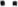 č.ú.• 218391577/0300	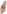 (dále jen „prodávající”) aÚspěšným účastníkem aukce: Zelená biomasa a.s.se sídlem/bydlištěm: Bohdaneč 87, Bohdaneč, PSČ: 285 25 IC: 28280407 DIČ: CZ28280407 zapsaným v obchodním rejstříku vedeném u Městský soud v Praze, oddíl B, vložka 14779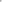 č.ú.• 5141230005/4000 (dále jen „kupující”)Úvodní ustanovení1 . Prodávající má právo hospodařit s pozemky, na kterých jsou prodávány stojící stromy specifikované v Článku IV. odst. 6 této smlouvy.Pro účely této smlouvy se rozumí:Prodejní jednotkou — v soutěži prodávaný soubor stojících stromů vyznačených v jednom nebo více těžebních prvcích, umístěných v jednom nebo více porostních skupináchTěžebním prvkem — ohraničená plocha lesního pozemku, na které se nacházejí stromy určené k těžbě.Porostní skupinou — nejmenší jednotka plošného uspořádání lesa.Garantovanou veličinou - počty stromů prodejní jednotky.Sdělením o nedostatcích — formulář, do kterého jsou zapisovány nedostatky zjištěné při přebírání pracoviště prodávajícím od kupujícího.Hraničními stromy — stromy ve vrcholech (lomových bodech) hranice prodejní jednotky a dále všechny stromy, které pomyslná spojnice vrcholů (lomových bodů) hranice prodejní jednotky protíná.Vyhlašovatelem soutěže je FORESTA SG, a.s., která na základě mandátní smlouvy s majitelem,10správcem lesa organizuje prodej stojících stromů jako věcí budoucích.Kupující je účastníkem soutěže Prodej stojících stromů jako věcí budoucích, který předložil nejvýhodnější návrh na uzavření smlouvy o prodeji stojících stromů jako věci budoucí pro prodejní jednotky označené v této smlouvě.Kupující, jako účastník soutěže Prodej stojících stromů jako věcí budoucích čestně prohlašuje, že: a. Je starší 18 let a způsobilý k právním úkonům v plném rozsahu, a pokud je právnickou osobou zapsanou v obchodním rejstříku nebo jiném rejstříku, pak též čestně prohlašuje, že vůči jeho majetku neprobíhá insolvenční řízení, v němž bylo vydáno rozhodnutí o úpadku nebo insolvenční návrh nebyl zamítnut proto, že majetek nepostačuje k úhradě nákladů insolvenčního řízení nebo nebyl konkurz zrušen proto, že majetek byl zcela nepostačující nebo zavedena nucená zpráva podle zvláštních právních předpisů, účastník není v likvidaci, nemá pozastavenou či ukončenou činnost, dále není osobou, která by byla pravomocně odsouzena pro trestný čin, jehož skutková podstata souvisí s předmětem podnikání účastníka soutěže podle zvláštního právního předpisu nebo došlo k zahlazení odsouzení za spáchání takového trestného činu, kdy tuto podmínku musí splňovat rovněž statutární orgán nebo každý člen statutárního orgánu a je-li statutárním orgánem nebo členem statutárního orgánu právnická osoba, pak musí tento předpoklad splňovat statutární orgán či člen statutárního orgánu této právnické osoby.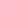 Kupující je schopen dostát všem závazkům vyplývajícím z podmínek soutěže a následně uzavřených smluvKupující, pokud v minulosti uzavřel prostřednictvím vyhlašovatele soutěže smlouvu/smlouvy o prodeji stojících stromů jako věcí budoucích, byl ve všech případech propuštěn z těžby ve lhůtě k provedení těžby, pokud tento termín již nastal.Účel smlouvy1 . Účelem této smlouvy je zajistit přechod vlastnického práva ke stromům zařazeným do prodejních jednotek vymezených v čl. IV. odst. 6 této smlouvy z prodávajícího na kupujícího a současně umožnit kupujícímu, aby prodejní jednotky vymezené touto smlouvou sám na vlastní náklady za podmínek dohodnutých v této smlouvě vytěžil, vytěžené stromy zpracoval a odvezl a po provedení těžby uvedl pozemky prodávajícího i veškeré jiné věci/nemovitosti, které je podle této smlouvy oprávněn užívat, do dohodnutého stavu. Zpracování těžebního odpadu, případně podrostu křovin (hmota nehroubí apod.) na ploše těžebního zásahu provede kupující na své náklady tak, aby těžená plocha byla připravena na zalesnění. Úklid klestu a těžebního odpadu provede kupující technologií dle svého rozhodnutí (hromadováním, pálením, štěpkováním) pokud není ve specifických podmínkách těžby katalogového listu stanoveno jinak.2. Smluvní strany se zavazují vyvíjet za dále sjednaných podmínek maximální úsilí pro dosažení účelu této smlouvy. V souvislosti s tím se smluvní strany vzájemně ubezpečují, že jim není známa žádná okolnost nebo překážka, která by jim sama o sobě nebo ve spojení s jinými jakkoliv bránila v uzavření této smlouvy, ve výkonu práv a povinností podle této smlouvy nebo v naplnění účelu této smlouvy.10Prohlášení smluvních stranProdávající prohlašuje, že je oprávněn a v případě nahodilé těžby i povinen provést těžbu stromů zařazených do prodejních jednotek vymezených v čl. IV. odst. 6 této smlouvy, které jsou předmětem koupě podle této smlouvy, a že je oprávněn převést vlastnické právo k poraženým stromům na třetí osobu.Prodávající dále prohlašuje, že podle jeho rozhodnutí bude těžba stromů zařazených do prodejních jednotek, vymezených v čl. IV. odst. 6 této smlouvy, probíhat za podmínek a způsobem uvedeným v této smlouvě a Obecných podmínkách těžby, které jsou nedílnou součástí této smlouvy a specifických podmínek těžby, které jsou vymezeny pro prodejní jednotku/y v čl. IV. odst. 6 této smlouvy.Předmět smlouvy a nabytí vlastnického právaTouto smlouvou prodává prodávající kupujícímu stromy zařazené do prodejních jednotek vymezených v čl. IV. odst. 6 této smlouvy jako movité věci, které v době dohodnuté v této smlouvě vzniknou jejich oddělením od pozemku, převádí za podmínek stanovených v odstavci 4 tohoto článku smlouvy na kupujícího vlastnické právo k nim a kupující tyto stromy za podmínek sjednaných v této smlouvě kupuje, zavazuje se za ně zaplatit dohodnutou kupní cenu a po provedení těžby uvést pozemky, na kterých prováděl těžbu podle této smlouvy do stavu dohodnutého v této smlouvě.Vyznačení prodejní jednotky:jedná-li se o holosečný zásah, jsou vyznačeny pouze hraniční stromy, ale za prodejní jednotku jsou považovány jak hraniční stromy tak všechny stojící stromy ve vnitřním prostoru ohraničeném vyznačenými hraničními stromy,jedná-li se o výběrný zásah, jsou vyznačeny cejchovacím kladívkem a barvou veškeré stromy prodejní jednotky.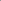 Stromy jsou vyznačené cejchem pomocí cejchovacího kladívka prodávajícího a barvou nejméně na jednom místě ve výšce 1 m nad zemí a současně nejméně na jednom kořenovém náběhu. V případě výběrných zásahů je vyznačení stromů cejchem provedeno pouze na nejméně jednom kořenovém náběhu.Kupující bere na vědomí, že prodejní jednotka/jednotky jsou součástí pozemků jako věcí nemovitých. Kupující nabude vlastnické právo ke každému z prodávaných stromů vždy okamžikem jeho oddělení od věci hlavní, nikdy však dříve, než po zaplacení celé kupní ceny příslušné prodejní jednotky. Oddělení stromů od pozemku provede na své náklady a za podmínek vymezených touto smlouvou a jejími přílohami kupující.Kupující prohlašuje, že je mu znám stav prodejní jednotky/jednotek ke dni podpisu této smlouvy, že k němu v den uzavření této smlouvy nemá žádných výhrad, které by nebyly zohledněny v ujednání o kupní ceně, a že v den uzavření této smlouvy nenamítá nesprávnost garantovaných veličin uvedených v tomto článku k prodejní jednotce/jednotkám.Prodávající prodává kupujícímu stromy zařazené do následujících prodejních jednotek a zavazuje se postupovat při jejich těžbě podle Obecných podmínek těžby, které jsou nedílnou součástí této smlouvy, a dle specifických podmínek těžby, popsaných v listech nabídkového katalogu, které jsou přílohou číslo 3 této smlouvy.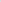 IOJedná se o následující prodejní jednotku1148Kupní cenaKupní cena:513000,00 Kč (bez DPH)Kupní cena je sjednána jako cena pevná, která nemůže být dále upravována.Ke kupní ceně podle odstavce 1 tohoto článku bude účtována DPH dle platné legislativy. Je-li v platebních podmínkách požadována záloha, vystaví prodávající zálohovou fakturu po zaplacení zálohy na kupní cenu kupujícím navýšenou o DPH. Daňový doklad (faktura) je vystavován prodávajícím po úplném zaplacení kupní ceny a předání povolení k těžbě pro příslušnou prodejní jednotku kupujícímu. Faktury zašle prodávající na adresu kupujícího po jejich vystavení a to bez zbytečného odkladu. Dojde-li v době od uzavření této smlouvy do sjednaného dne uskutečnění zdanitelného plnění ke změně sazby DPH v důsledku změny zákona č. 235/2004 Sb., o dani z přidané hodnoty, bude ke kupní ceně podle odstavce 1 tohoto článku smlouvy účtována DPH ve výši vyplývající z upraveného znění zákona.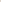 Za den uskutečnění zdanitelného plnění je u každé z prodejních jednotek považován den, kdy prodávající předá kupujícímu povolení k těžbě pro příslušnou prodejní jednotku.Kupní cenu uhradí kupující dle podmínek v katalogovém listu dané prodejní jednotky.V případě prodlení s úhradou kupní ceny je kupující povinen uhradit prodávajícímu vedle kupní ceny též úrok z prodlení, který činí 0,1% z dlužné částky za každý den prodlení.Poplatky, náhrady škody a smluvní pokuty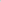 1 . Strany této smlouvy se dále dohodly, že v případě prodloužení lhůty k provedení těžby příslušné prodejní jednotky stanovené v článku IV. odst. 6 této smlouvy je kupující povinen uhradit prodávajícímu poplatek ve výši odpovídající 0,4 % kupní ceny příslušné prodejní jednotky za první prodloužení lhůty, které činí čtyři týdny. Počínaje pátým týdnem prodloužení lhůty se poplatek za prodloužení zvyšuje tak, že poplatek za každý další týden prodloužení lhůty tvoří 0,3 % kupní ceny příslušné prodejní jednotky.Pokud kupující porušením svých povinností vyplývajících z této smlouvy nebo z obecně závazných právních předpisů způsobí prodávajícímu škodu, je povinen tuto škodu nahradit uvedením věci v předešlý stav, jestliže to povaha škody umožňuje nebo uhradit škodu v penězích.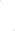 Bude-li porušením povinností kupujícího na některém ze stojících stromů, který není prodávaným stromem, způsobeno poškození ohrožující existenci stromu (např. ztráta kůry na více než 1/3 obvodu kmene, částečné vyvrácení stromu apod.), je kupující povinen na základě ústní žádosti prodávajícího takto poškozený strom vytěžit. Kupující je za vytěžený strom povinen uhradit cenu tohoto stromu před poškozením zvýšenou o smluvní pokutu za předčasné smýcení ve výši 2500,- Kč u stromů výčetníIOtlouštky větší jak 25 cm a 500,-Kč u stromů výčetní tlouštky menší jak 25 cm. Povinnost kupujícího k úhradě škody podle odstavce 2 tohoto článku smlouvy v takovém případě nevzniká.Prodávající je povinen doručit kupujícímu vyčíslení výše škody podle odstavce 2 tohoto článku smlouvy jakož i vyčíslení smluvní pokuty za předčasné smýcení stromu před poškozením podle odstavce 3 tohoto článku společně se „Sdělením o nedostatcích”.Pokud dojde ze strany kupujícího k podstatnému porušení povinností ze smlouvy (čl. X. odst. 7), je povinen zaplatit prodávajícímu smluvní pokutu ve výši 20% z celkové kupní ceny podle čl. V, odst. 1, písm. a) této smlouvy. K oznámení o odstoupení od smlouvy připojí prodávající výzvu k zaplacení smluvní pokuty s jejím vyčíslením se 14ti denní splatností. Vznikem povinnosti uhradit smluvní pokutu nebo jejím zaplacením není dotčen nárok prodávajícího na náhradu škody a náhrada škody není výší smluvní pokuty omezena a smluvní pokuta se na náhradu škody nezapočítává. Povinnost k úhradě smluvní pokuty vzniklá za trvání smluvního vztahu skončením smluvního vztahu nezaniká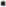 Pokud vznikne kupujícímu povinnost provést nahodilou těžbu stromů mimo prodejní jednotku podle článku VII. odst. 5 této smlouvy a článku IV, odst. 6. Obecných podmínek těžby, je kupující povinen zaplatit prodávajícímu poplatek. Poplatek se vypočte jako součin jednotkové ceny za m3 (tj. podíl kupní ceny prodejní jednotky a objemu stojících stromů prodejní jednotky uvedených v článku IV. odst. 6 této smlouvy) a objemu nahodilé těžby stromů mimo prodejní jednotku, pokud je objem nahodilé těžby stromů mimo prodejní jednotku nižší nebo roven 20% objemu stromů prodejní jednotky. Pokud je objem nahodilé těžby stromů mimo prodejní jednotku vyšší než 20 % objemu stromů prodejní jednotky, snižuje se poplatek vypočtený podle předchozí věty tohoto odstavce smlouvy 0 20%. Poplatek bude kupujícímu následně vyúčtován daňovým dokladem prodávajícího, přičemž za den uskutečnění zdanitelného plnění se považuje den, kdy bude kupujícím převzat Pokyn k provedení nahodilé těžby/asanace.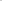 Pokud kupující nesplní povinnost ošetřit svou činností poškozené stromy vhodným fungicidem dle článku Il, odst. 9 j Obecných podmínek těžby, je povinen uhradit smluvní pokutu ve výši 200Kč za každý poškozený strom.Pro účtování smluvních pokut platí, že lhůta splatnosti smluvní pokuty je 10 kalendářních dnů ode dne doručení listiny, kterou prodávající smluvní pokutu uplatňuje a vyzývá k jejímu zaplacení. Fakturu za smluvní pokutu vystaví prodávající kupujícímu po jejím uhrazení.VII.Některá práva a povinnosti smluvních stran při dodání předmětu koupěProdávající a kupující se dohodli, že místem dodání prodávaných stromů je porostní skupina/skupiny a okamžikem předání každého z prodávaných stromů je okamžik jeho oddělení od pařezu.Prodávající a kupující se dohodli, že kupující provede sám vlastním jménem na své náklady a na své nebezpečí a způsobem sjednaným v této smlouvě těžbu prodávaných stromů, a prodávající kupujícímu k výkonu tohoto oprávnění poskytne veškerou součinnost.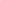 Prodávající nemá právo na úhradu nákladů za běžné opotřebení lesní dopravní sítě kupujícím při užívání podle dohodnutých zásad. Zimní zpřístupňování cestní sítě prodávajícího (prohrnování, posyp) za účelem provádění činností upravených touto smlouvou provádí kupující na své náklady.V případě, že kupující způsobí na lesní dopravní síti prodávajícího škodu, kterou nelze považovat za běžné opotřebení, je povinen ji bez zbytečného odkladu nahradit uvedením do původního stavu a10nebo nedojde-li mezi stranami této smlouvy k jiné dohodě, je prodávajícímu povinen uhradit škodu podle článku Vl. odst. 2 této smlouvy.V zájmu minimalizace rizika vzniku škody a ekologické újmy se prodávající a kupující dohodli, že kupující je podle této smlouvy povinen na základě Pokynu k provedení nahodilé těžby/asanace vystaveného prodávajícím provést nahodilou těžbu/asanaci, a to způsobem a za podmínek vyplývajících z čl. IV Obecných podmínek těžby a za poplatek, jehož výše se vypočítá podle čl. Vl, odst. 6 této smlouvy. V případě výběrného zásahu má kupující rovněž povinnost k provedení nahodilé těžby stromů mimo prodejní jednotku, tzn. nevyznačených v prodejní jednotce a současně umístěných na ploše prodejní jednotky vymezené jejími hraničními stromy; vlastnické právo ke stromům vytěženým mimo prodejní jednotku nabude kupující za podmínek stanovených v čl. IV. odst. 4 této smlouvy.V případě nahodilé těžby stromů mimo prodejní jednotku v rozsahu převyšujícím 50% objemu dříví prodejní jednotky může kupující od této smlouvy odstoupit podle článku X. odst. 6 písm. d). V případě, že provede na základě Pokynu k provedení nahodilé těžby/asanace nahodilou těžbu stromů mimo prodejní jednotku přejde na něj vlastnické právo k těmto stromům jejich oddělením od pařezu. Přijetím Pokynu vzniká kupujícímu zároveň povinnost zaplatit za výše uvedené stromy poplatek, který je smluvními stranami odsouhlasen v Pokynu k provedení nahodilé těžby/asanace a je vypočten dle článku Vl odst. 6 této smlouvy.Prodávající je oprávněn udělení povolení k těžbě odmítnout též tehdy, pokud orgán státní správy v souladu s S 32, odst. 2, písm. a) zákona č. 289/1995 Sb. v platném znění, nařídí prodávajícímu zastavit provádění jiných těžeb, než nahodilých, v území, v němž se nachází prodejní jednotka. Právo prodávajícího odmítnout udělení povolení k těžbě v takovém případě trvá po dobu, po níž trvá platnost rozhodnutí orgánu státní správy lesů o zastavení provádění jiných těžeb, než nahodilých,Vlil.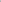 Jednání smluvních stranŽádost o prodloužení lhůty k těžbě podle Čk Ill odst. 5 Obecných podmínek těžby, je kupující povinen doručit níže uvedenému zástupci prodávajícího.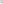 viz odpovědná osoba v listu nabídkového katalogu dané prodejní jednotky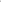 Tento zástupce je povinen jménem prodávajícího vydat rozhodnutí k výše uvedené žádosti.Tento zástupce je dále povinen jménem prodávajícího vydat rozhodnutí a předat kupujícímu.Pokyn k provedení nahodilé těžby/asanace,Protokol o provedení nahodilé těžby/asanace podle čl. IV Obecných podmínek těžby,Sdělení o nedostatcích podle čl. V. Obecných podmínek těžby.Žádost o povolení k těžbě podle čl. Il. odst. 2 Obecných podmínek těžby a Žádost o propuštění z těžby podle čl. V. odst. 11 Obecných podmínek těžby je kupující povinen doručit níže uvedenému zástupci prodávajícího:viz odpovědná osoba v listu nabídkového katalogu dané prodejní jednotkyTento zástupce je povinen jménem prodávajícího vydat rozhodnutí k výše uvedeným žádostem.Vystavení Protokolu o předání a převzetí pracoviště podle čl. Il odst. 6 a čl. V. Obecných podmínek10těžby, je povinen provést níže uvedený zástupce prodávajícího:viz odpovědná osoba v listu nabídkového katalogu dané prodejní jednotkyOsoba oprávněná jednat za kupujícího ve všech věcech týkajících se těžby:Pavel Faltýnek tel: 739539867 e-mail: bartos@zelenabiomasa.czOprávněná osoba nebo jí jmenovaný zástupce se musí dostavit na výzvu prodávajícího do 24 hodin na místo těžby.IX.Některá ustanovení o odpovědnosti smluvních stran1 . Kupující je povinen postupovat při výkonu svých oprávnění podle této smlouvy tak, aby neohrozil životní prostředí, majetek prodávajícího ani jiných osob, ani zdraví svých zaměstnanců nebo třetích osob.Prodávající odpovídá kupujícímu za pravdivost prohlášení obsaženého v článku Ill. odst. 1 této smlouvy a bere na vědomí, že odpovědnost za případné porušení obecně závazných právních předpisů, dojde-li k němu řádným výkonem práv kupujícího vyplývajících z této smlouvy, nese výlučně prodávající jako vlastník lesa.Odpovědnost za škodu na prodávaných stromech přechází na kupujícího v okamžiku vydání povolení k těžbě.Kupující je povinen seznámit právnické nebo fyzické osoby pro něj pracující nebo vykonávající jakoukoli činnost vztahující se k naplnění účelu této smlouvy se všemi povinnostmi, které pro něho z této smlouvy a obecně závazných předpisů vyplývají a zajistit jejich plnění, přičemž za činnost těchto osob a její důsledky vůči prodávajícímu, oprávněným orgánům a dotčeným třetím osobám plně zodpovídá se všemi důsledky z toho plynoucími.x.Trvání smluvního vztahu1 . Tato smlouva nabývá platnosti okamžikem jejího uzavření.Tato smlouva nabývá účinnosti dne: 24.11.2016Tato smlouva se uzavírá na dobu určitou 18 měsíců.Bude-li způsobem dohodnutým v článku Ill. odst. 5 Obecných podmínek těžby prodloužena lhůta k provedení těžby, prodlužuje se platnost této smlouvy o celé prodloužení lhůty k provedení těžby. Prodloužení lhůty je zpoplatněno podle článku Vl. odst. 1 této smlouvy.Před datem uvedeným v článku IV. odst. 6 této smlouvy končí platnost, účinnost a trvání této smlouvy jako celku:a. písemnou dohodou obou smluvních stran,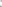 b. zánikem některé ze smluvních stran bez právního nástupce nebo smrtí fyzické osoby,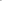 c. odstoupením od smlouvy z důvodů uvedených v odstavci 6 tohoto článku smlouvy nebo v důsledku podstatného porušení smluvních povinností některou ze smluvních stran.'IOd. nezaplacením některé z plateb ve stanoveném termínu dle odstavce Platební podmínky v Katalogovém listuOd této smlouvy může odstoupit:kterákoliv ze smluvních stran, pokud na majetek druhé smluvní strany byl prohlášen konkurs nebo byl návrh na prohlášení konkursu zamítnut pro nedostatek majetku,prodávající, pokud byla kupujícím provedena těžba v rozporu s touto smlouvou,kupující v případě, že ve lhůtě po uzavření této smlouvy, ale ještě před započetím těžby dojde ke vzniku poškození prodejní jednotky v hodnotě větší než 20 % z ceny prodejní jednotky; vyčíslení škody provede soudní znalec,kupující, z důvodu překročení limitu pro objem nahodilé těžby stromů mimo prodejní jednotku podle článku VII. odst. 6 této smlouvy,kupující, pokud doba, po níž trvá oprávnění prodávajícího odmítnout vystavit Povolení k těžbě podle čl.ll. odst. 5 Obecných podmínek těžby, nebo doba, po níž je pozastavena účinnost Povolení k těžbě podle čl.ll. odst. 12 Obecných podmínek těžby, přesáhne 6 měsíců.kterákoliv ze smluvních stran, pokud prodávající zastaví těžbu dle čl.ll. odst. 13 Obecných podmínek těžby.prodávající, pokud je čestné prohlášení kupujícího dle článku l., odstavec (5) této smlouvy nepravdivéZa podstatné porušení smluvní povinnosti ze strany kupujícího se považuje:nezaplacení některé z plateb ve stanoveném termínu dle odstavce Platební podmínky v Katalogovém listu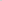 nerespektování výzvy k zastavení těžby podle odstavce 11 tohoto článku smlouvy,nerespektování pokynu k provedení nahodilé těžby podle čl. IV. Obecných podmínek těžby,provádění těžby v rozporu s čl. Ill, odst. 2 Obecných podmínek těžby.uplynutí nejzazšího termínu propuštění z těžby uvedeného v Katalogovém listu, aniž by byla uhrazena celá kupní cenaV případě ukončení smluvního vztahu některým ze způsobů podle odstavce 5 tohoto článku Smlouvy je prodávající povinen provést a kupujícímu předložit vyúčtování, v němž budou uvedeny;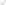 veškeré kupujícím dosud provedené peněžní úhrady,kupní cena prodávaných stromů, které přešly do vlastnictví kupujícího před odstoupením od smlouvy, odvozená jako poměrná část z kupní ceny uvedené v článku V odst. 1 této smlouvy,poplatky, náhrady škody a sankce podle článku Vl. této smlouvy.Strany této smlouvy jsou v případě ukončení smluvního vztahu některým ze způsobů podle odst. 5 tohoto článku smlouvy rovněž povinny provést vzájemné vypořádání dle vyúčtování prodávajícího.Odstoupení od této smlouvy musí být učiněno v písemné formě a musí být doručeno druhé smluvní straně, jinak je neúčinné. Okamžikem doručení odstoupení od smlouvy zanikají veškerá práva a povinnosti smluvních stran z této smlouvy, tím není dotčena povinnost kupujícího zaplatit prodávajícímu smluvní pokutu podle článku Vl. odst. 5 a uhradit mu škody odstoupením od smlouvy vzniklé.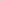 Vznikne-li kterýkoliv z důvodů pro ukončení platnosti této smlouvy podle odst. 5 tohoto článku smlouvy, je kupující povinen zastavit ihned prováděnou těžbu.10Řešení sporůSmluvní strany se dohodly, že veškeré spory, které vzniknou z plnění této smlouvy, budou řešit přednostně smírným jednáním. Za tímto účelem se smluvní strany zavazují zúčastnit se jednání s druhou smluvní stranou svolaného v přiměřené lhůtě písemnou výzvou za účelem odstranění vzniklých sporů nebo nesrovnalostí. Smluvní strany se současně zavazují podepsat zápis z takového jednání, v němž bude uvedeno, na čem se smluvní strany dohodly nebo nedohodly a z jakého důvodu.Všechny spory vznikající z této smlouvy a v souvislosti s ní budou rozhodovány s konečnou platností u Rozhodčího soudu při Hospodářské komoře České republiky a Agrární komoře České republiky podle jeho řádu třemi rozhodci.XII.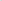 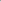 Salvatorská klauzule1. Ukáže-li se kterékoliv z ustanovení této smlouvy neplatné nebo neúčinné nebo se z jakýchkoliv důvodů neplatným nebo neúčinným stane, nemá tato skutečnost vliv na platnost a účinnost ostatních ustanovení smlouvy. Pro takový případ se kupující a prodávající zavazují nahradit bez zbytečného odkladu neplatné nebo neúčinné ustanovení ustanovením platným a účinným tak, aby hospodářský význam ustanovení neplatného nebo neúčinného zůstal zachován.XIII.Další ujednáníZměny této smlouvy lze provést pouze po př_edchozí vzájemné dohodě, a to pouze ve formě písemných číselně označených dodatků podepsaných oběma smluvními stranami, tím není dotčeno ustanovení článku X. odst. 4 této smlouvy.Obě smluvní strany jsou oprávněny kontrolovat plnění této smlouvy a dodržování jejích ustanovení, a to i prostřednictvím třetích osob.Obě smluvní strany se zavazují bez zbytečného odkladu upravit smlouvu v případě, že na straně prodávajícího dojde ke změně vlastnictví, práva hospodařit nebo k jinému omezení práva hospodařit s pozemky určenými k plnění funkcí lesů, které se nacházejí v místě plnění podle této smlouvy tak, aby práva kupujícího podle této smlouvy nebyla dotčena. Úprava smlouvy bude provedena v rozsahu uskutečněných změn.XIV.Závěrečná ujednání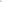 1. Tato smlouva se řídí českým právem a veškerá její ustanovení je zapotřebí vykládat podle českého práva a v souladu s ním.'IOKupující je oprávněn provádět činnosti upravené touto smlouvou prostřednictvím třetích osob.Práva a povinnosti vyplývající z této smlouvy přecházejí na právní nástupce smluvních stran.Smluvní strany jsou povinny oznámit bez zbytečného odkladu písemně druhé smluvní straně všechny změny údajů uvedených u smluvních stran v záhlaví této smlouvy, k nimž dojde za jejího trvání.Nedílnou součástí této smlouvy jsou následující přílohy:Příloha č. 1 Obecné podmínky těžby 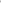 Příloha č. 2 Formuláře pro komunikaci mezi smluvními partneryPříloha č. 3 Katalogový list prodejní jednotkySmluvní strany shodně prohlašují, že si text smlouvy přečetly a s jejím obsahem jsou náležitě seznámeny, a že je projevem jejich vážně míněné a svobodné vůle. Na důkaz toho připojují smluvní strany své vlastnoruční podpisy.dne 24.1 1 .2016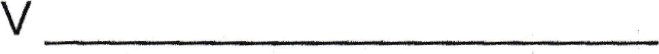 	Prodávající	IO 'IOČ LA TRUTNOV SŠ VOŠVyřizujeDošlo	0 	2016PO V t listu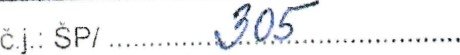 Spis. znak.Počet listu přiloh